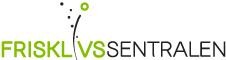 Gjesdal – Hå – Klepp – Time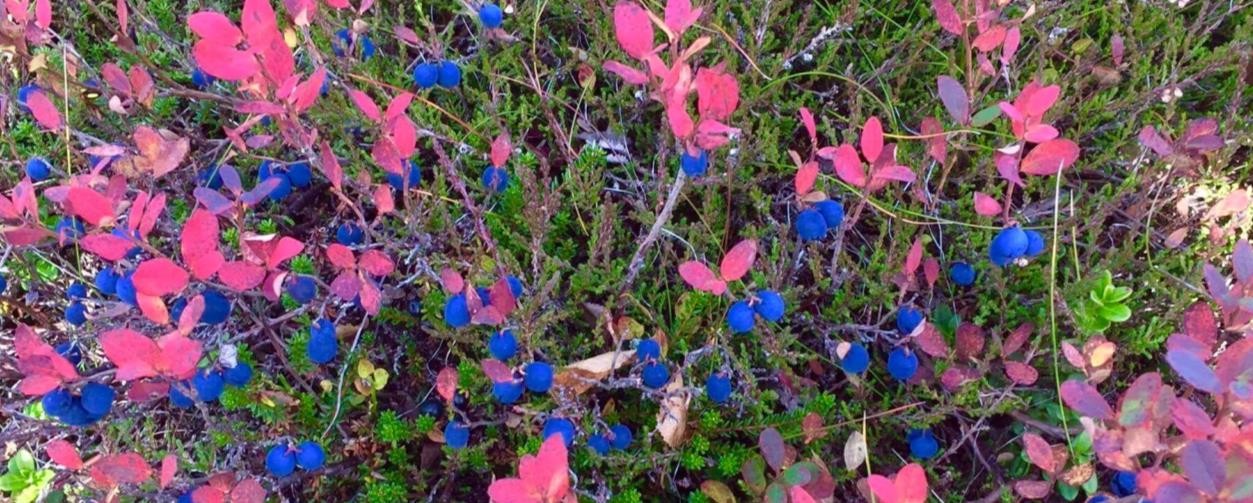 KURSOVERSIKT FRISKLIV JÆREN 2020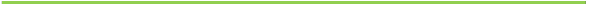 SØVNKURSLIVSSTYRKETRENINGFrisklivssentralen, Klepp, SirkelenObligatorisk informasjonsmøte: Oppstart kurs høsten 2020:10 tirsdager ukentligKontaktpersoner:Borghild Myhre, 474 74 695Åsne Gro Sandvik, 905 93 135For mer informasjon: www.frisklivjæren.noFØLG OSS PÅ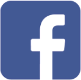 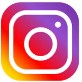 Friskliv Jæren: Gjesdal, Hå, Klepp og TimeBRA MAT for bedre helseNærbø - Helsesenteret, Lyngvegen 14Datoer: September 2020 Kontaktperson: Friskliv Hå, 992 14 822Gammel vane mulig og vendeKlepp – Sirkelen, Olav Hålands veg 8Datoer: 19/3, 02/4, 16/4. og 30/4 Tid: 12:00 – 14:00Kontaktperson: Friskliv Hå, 992 14 914TANKEVIRUSTime – Timehallen, Trallfavege 4Datoer: Nov 2020Kontaktperson: Friskliv Time, 411 06 242 